Спискиучебников, атласов, рабочих тетрадей,  по которым работает школа КлассыПредметСкан обложкиАвторы, название учебникаГоды  издания(можно приобретать);издательствоРекомендуемый материал для самоподготовки7 классРусский язык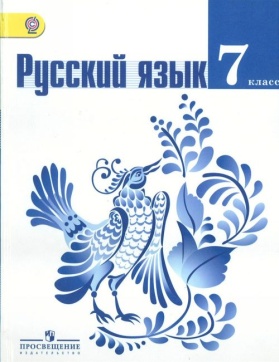 Баранов М. Т., Ладыженская Т. А., Тростенцова Л. А. и др. / Под науч.рук. Шанского Н. М.
Русский язык. 7 класс. Учебник для общеобразовательных организаций. М., Просвещение, 20137 классЛитература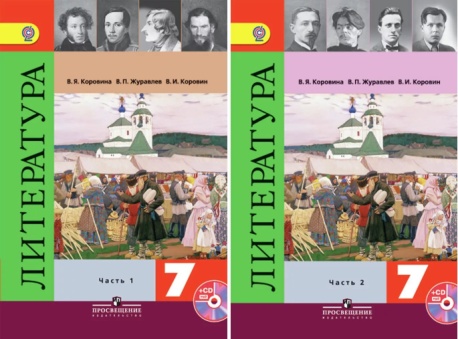 Коровина В. Я.
Литература. 7 класс. Учебник для общеобразовательных учреждений с приложением на электронном носителе. В двух частях. М., Просвещение, 20147 класс Английский язык    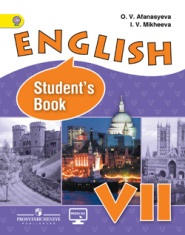 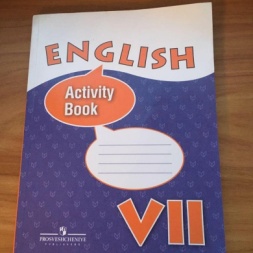 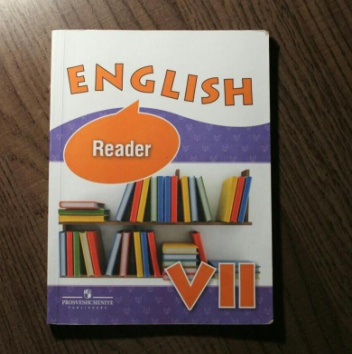 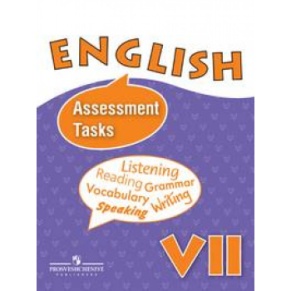 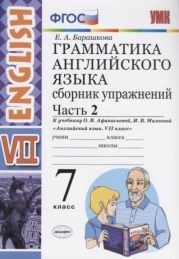 Английский язык. VII класс. Учеб. для общеобразовательных организаций и шк.с углуб.изучением англ.яз.с прил.на электронном носителе. / О.В. Афанасьева, И.В. Михеева  Английский язык. Рабочая тетрадь. 7 класс. Учебное пособие для общеобраз. организаций и шк.с углуб. изучением англ.яз./ Афанасьева О.В.,  Михеева И.В., Баранова К.М., Ваулина Ю.Е. Английский язык. Книга для чтения. 7 класс. Пособие для общеобразовательных организаций и шк.с углуб.изучением англ.яз./ Афанасьева О.В.,  Михеева И.В., Баранова К.М.Английский язык. Контрольные задания (Assessment tasks). VII класс. Учебное пособие для общеобразовательных организаций и шк.с углуб.изучением англ.яз./ Афанасьева О.В.,  Михеева И.В., Баранова К.М., Ваулина Ю.Е. Барашкова Е..А. Грамматика английского языка. Сборник упражнений в 2х частях: 7 класс: к учебнику О.В.Афанасьевой и др. «Английский язык. 7 класс. Учеб. для общеобразоват. Учреждений и шк. с углубл. изучением англ. яз. В 2 ч.».М., Просвещение, 2017М., Просвещение, 2017М., Просвещение, 2017М., Просвещение, 2017М.,Экзамен, 20177 классФранцузский язык. Второй иностранный язык. Первый год обучения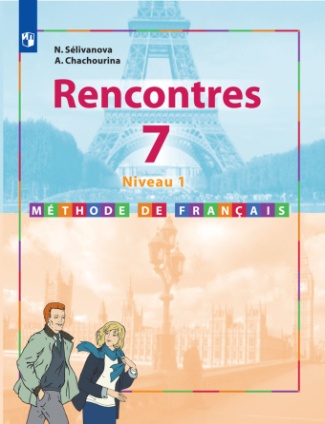 Селиванова Н.А.,Шашурина А.Ю.М., Просвещение7 классАлгебра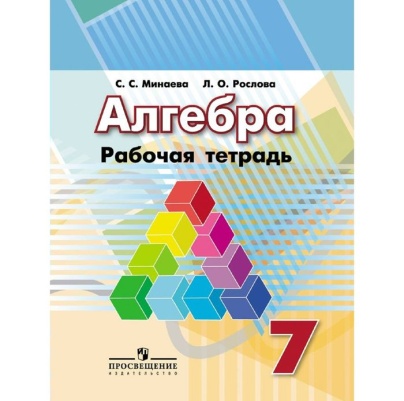 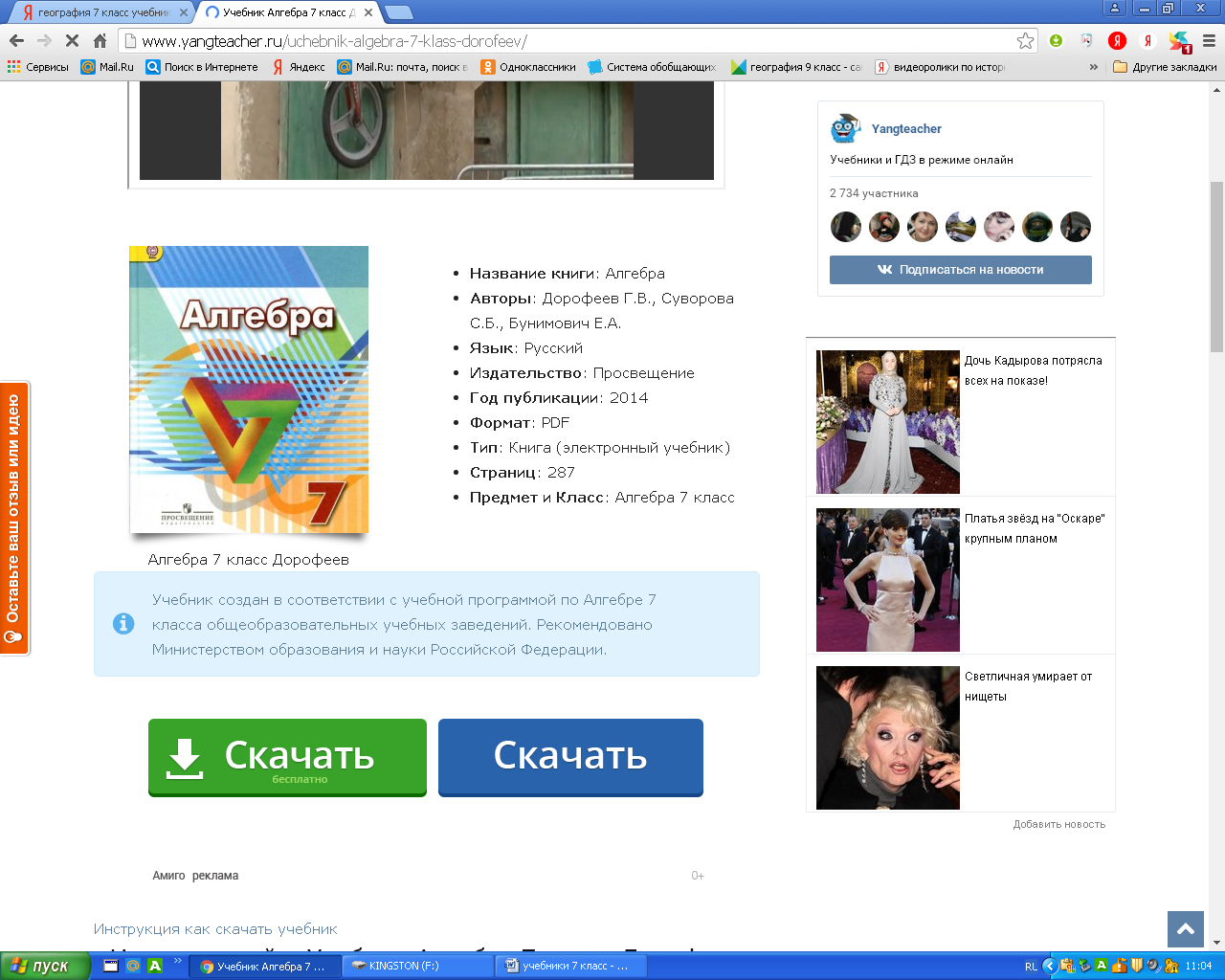 Дорофеев Г.В., Суворов С.Б. и др. Алгебра. 7 класс.Минаева С.С., Рослова Л.О. Алгебра. 7 класс. Рабочая тетрадьМ., Просвещение,2018М., Просвещение,20187 классГеометрия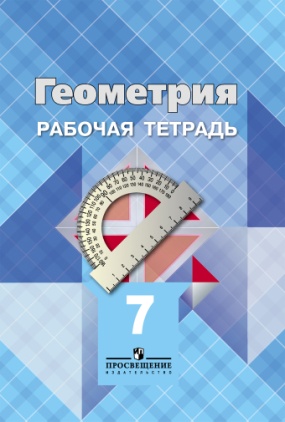 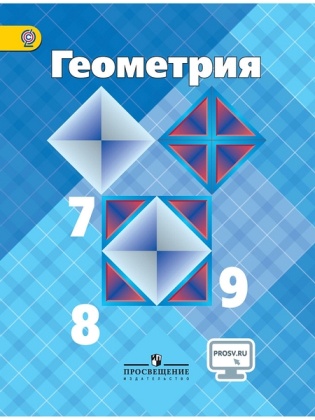 Атанасян Л.С., Бутузов В.Ф., Кадомицев С.Б. Геометрия. 7-9 классыАтанасян. Геометрия. 7 класс. Рабочая тетрадьМ., Просвещение 2017М., Просвещение, 20177 классИстория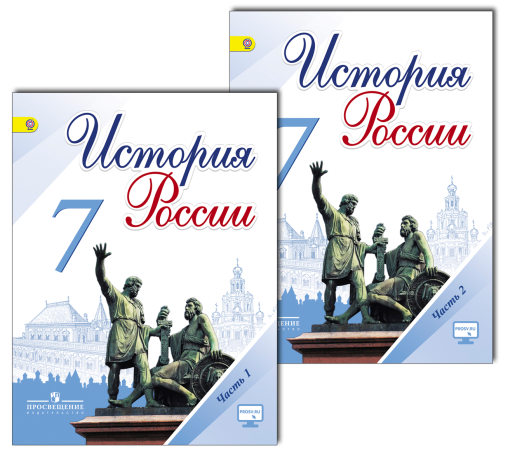 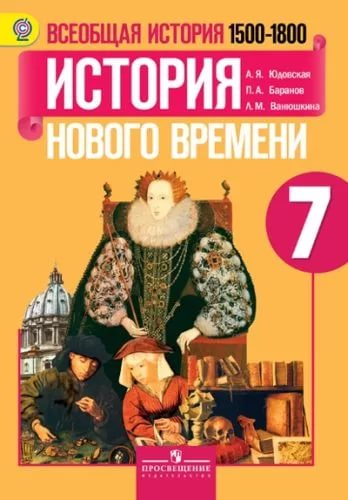  Торкунов А.В. История России, 7 класс, В 2х частях, М. 2016.Юдовская А.Я., Баранов П.А.,Ванюшкина Л.М.Всеобщая история. История нового времени 1500-1800 гг.М., Просвещение, 2016.М., Просвещение, 20187 классГеография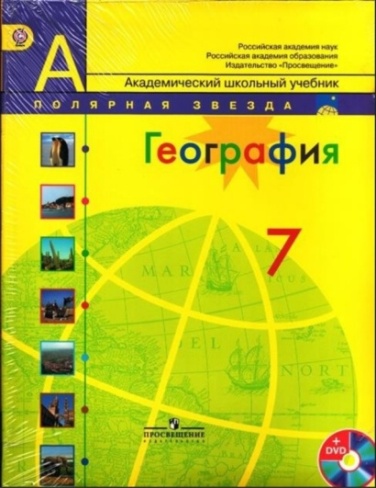 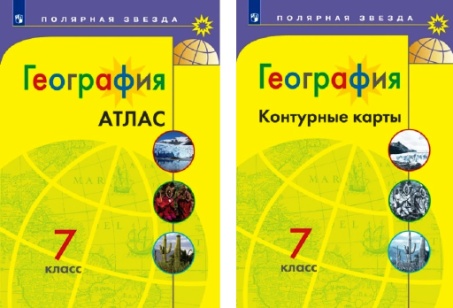 Алексеев А.И., Николина В.В., Липкина Е.К. и др. География. 7 класс. Контурные карты. 7 классАтлас. 7 класс (Полярная звезда)М., Просвещение, 20177 классБиология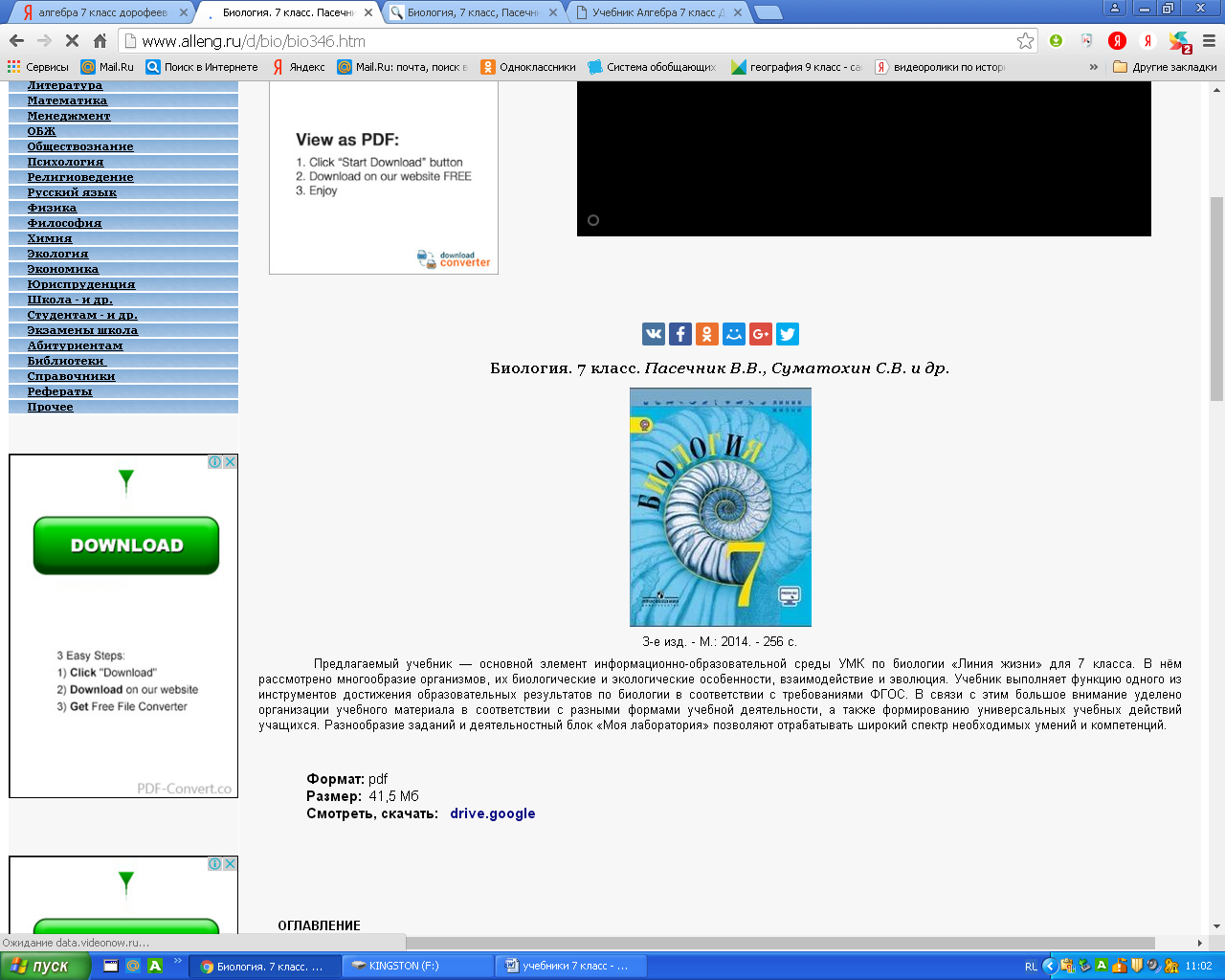 Пасечник В.В., Суматохин С.В., Калинова. Биология. 7 класс. М., Просвещение,20177 классОбществознание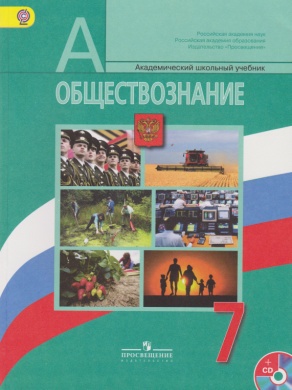 Боголюбова Л.Н., Иванова Л.Ф.Обществознание 7 классМ., Просвещение,20177 классФизика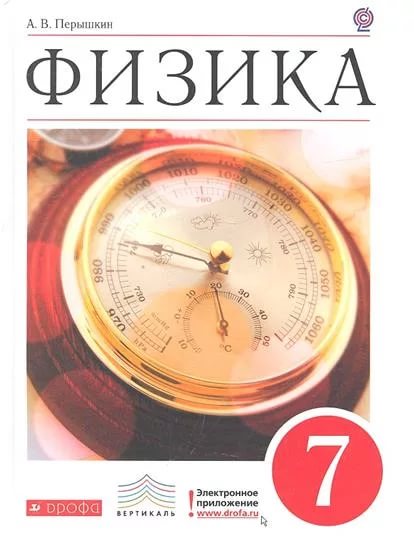 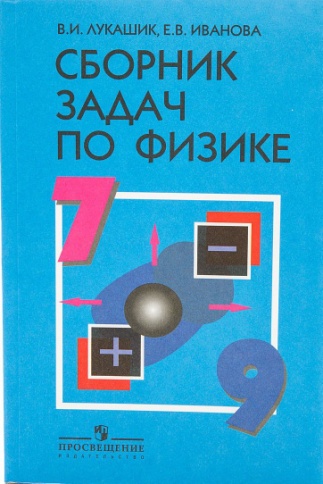 Перышкин А.В.  Физика 7В.И. Лукашик, Е.В. Иванова Сборник задач по физике 7-9М., Дрофа, 2017М., Просвещение,20187 классИнформатика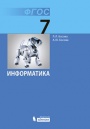 Авторы: Босова Л. Л., Босова А. Ю. Информатика: учебник для 7 класса
БИНОМ,  20177 классМузыка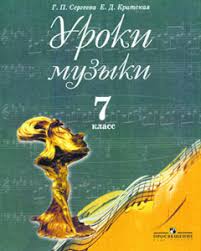 Критская Е.Д. Сегеева Г.П.Музыка. 7 классМ., Просвещение, 20177 классОсновы безопасности жизнедеятельности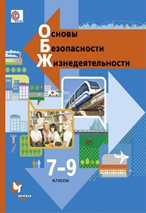 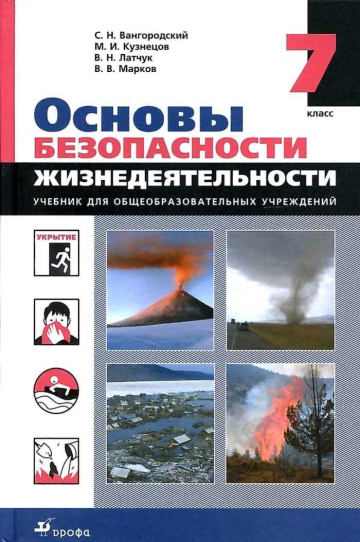 Виноградова Н.Ф., Смирнов Д.В., Сидоренко Л.Основы безопасности жизнедеятельности. 7-9 класс   Вангородский С.Н., Латчук В.Н., Кузнецов М.И.Основы безопасности жизнедеятельности, 7 класс
ВЕНТАНА-ГРАФ, корпорация "Российский учебник", 2020М., Дрофа,20177 классФизическая культура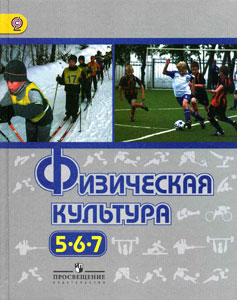 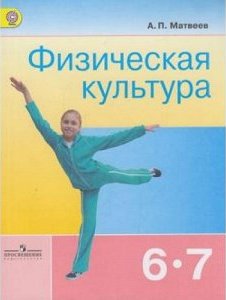 М.Я. Виленский В .И. Лях.Физическая культура 5-6-7 классы А.П. МатвеевФизическая культура, 6-7 класс(дополнительный учебник)М., Просвещение,2018М., Просвещение,20187 классИзобразительное искусство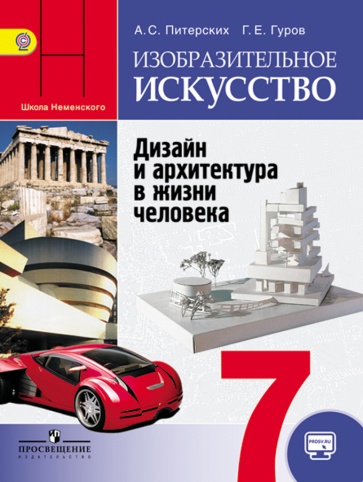 А.С. Питерских, Г.Е. ГуровПод редакцией Б.М. НеменскогоИзобразительное искусство. 7 классМ., Просвещение,2017